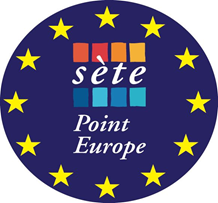 pointeurope@ville-sete.fr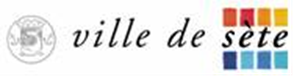 Pendant la Fête de l’Europe, les enfants ont perdu leurs masques ! Aide-les tous à retrouver leur bon masque en reliant les points ?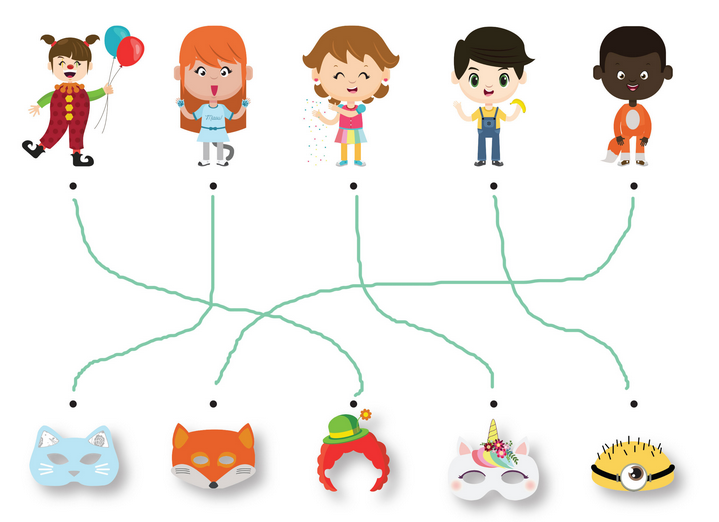 Jeu de mots fléchés « Joli mois de l’Europe »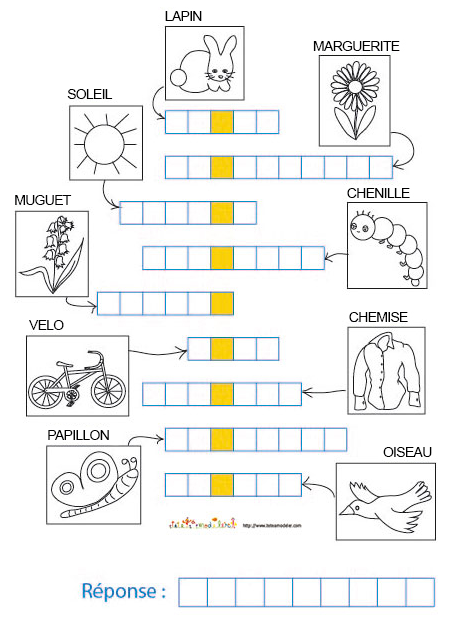 Un dessin du « Joli mois de l’Europe »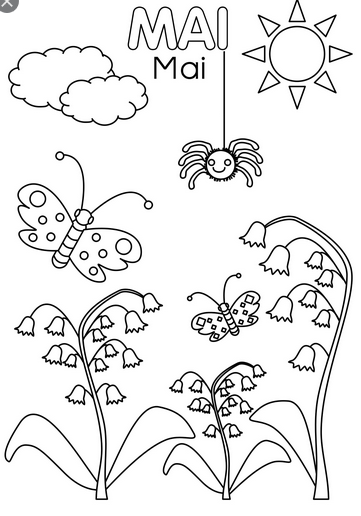 